                         LUNDI 11 MAI.Aujourd’hui, c’est l’anniversaire de Gaston, il a 5 ans !Joyeux anniversaire Gaston !Je mets la vidéo de Jeanelle qui chante pour Gaston.Gaston vous a préparé une surprise : il vous demande de faire son gâteau d’anniversaire !Et il veut voir tous les gâteaux !Vous avez lu l’histoire de l’anniversaire de monsieur Guillaume (ça commence avec un G comme Gaston).Aujourd’hui, ce sera la journée d’anniversaire avec des exercices en lien.-D’abord, il y a le jeu des gâteaux d’anniversaires à construire avant de jouer.-Une fiche pour ranger les bougies de la plus petite à la plus grande ou inversement.-Un dossier complet :Il faut découper la deuxième image pour faire un puzzle de la couverture du livre (au moins en 9 morceaux).Inventer un bout d’histoire Guillaume qui rencontre un autre animal. (à vous de choisir).La fiche suivante, il faut mettre le bon nombre de bougies à chaque personnage de l’histoire.Il faut reconstituer le titre.Il faut remettre les images dans l’ordre pour raconter comment Guillaume s’habille.Il faut associer chaque personnage avec son objet et son plat préféré.Et pour finir un jeu de devinettes.Ce n’est pas dans le dossier mais chacun vous pourriez me dire quel est votre objet et votre plat préféré ?-Je mets aussi des fiches pour les sciences : il faut faire la fiche d’identité des personnages.Mais n’oublions pas :La comptine à répéter :MirlababiSurlababoMirlitonRobon ribetteSurlababiMirlababoMirliton ribon ribo.L’image à décrire :Que vois-tu sur cette image ?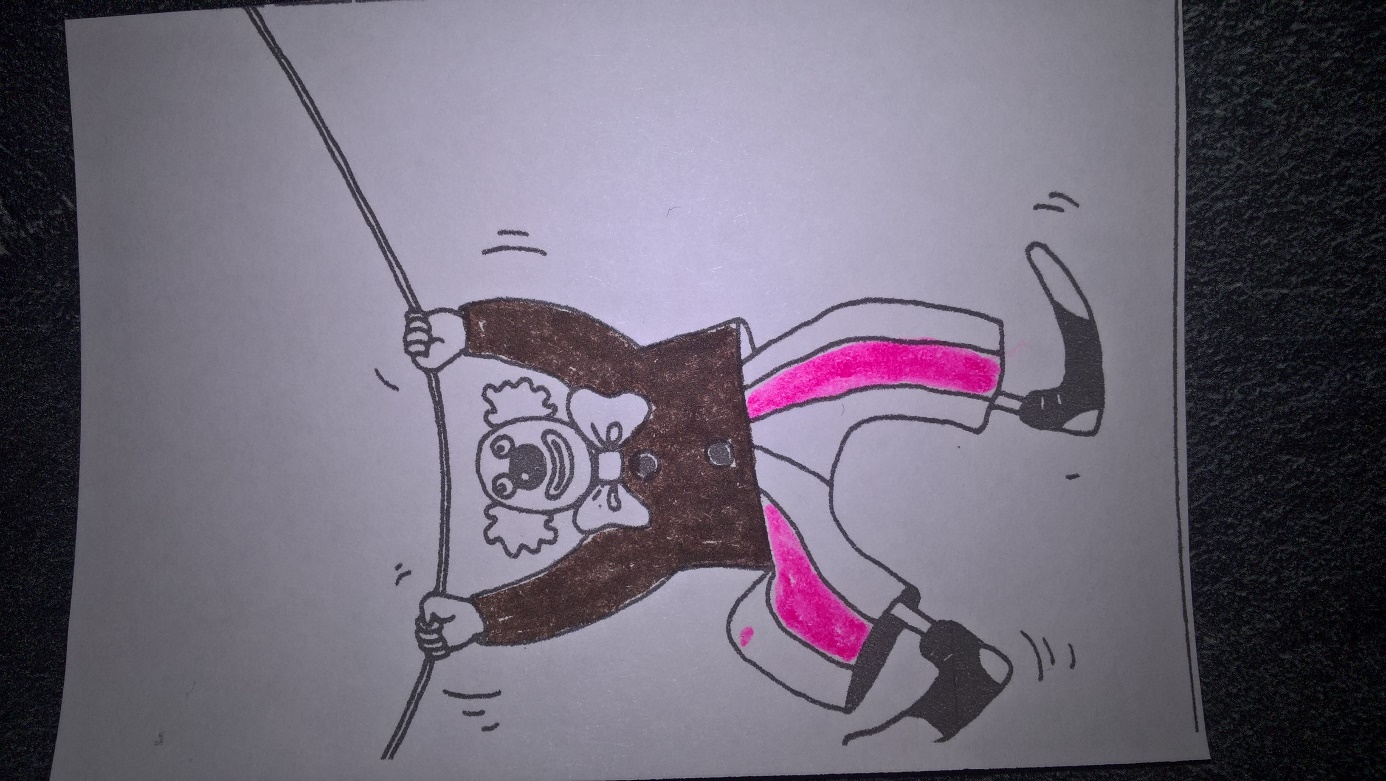 Je vois un clown vêtu d’une veste brune, d’un pantalon à rayures blanches et roses, sans chapeau, sans ballons et sans parapluie, suspendu à un fil.Pour préparer le retour à l’école, je vous propose d’apprendre :Chanson comptine pour se dire bonjour. On remplacera par le prénom de chacun. Et pour s’embrasser on fera un bisou sur sa propre main.https://www.youtube.com/watch?v=5tl-k0cZE0MBonne journée, bon gâteau d’anniversaire pour Gaston !Et dans la journée, je vais mettre toutes les photos, à bientôt.